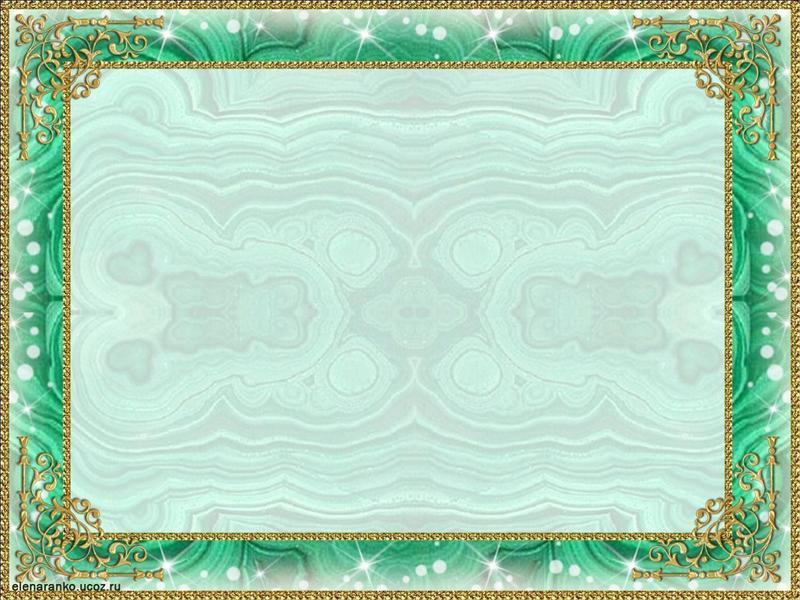 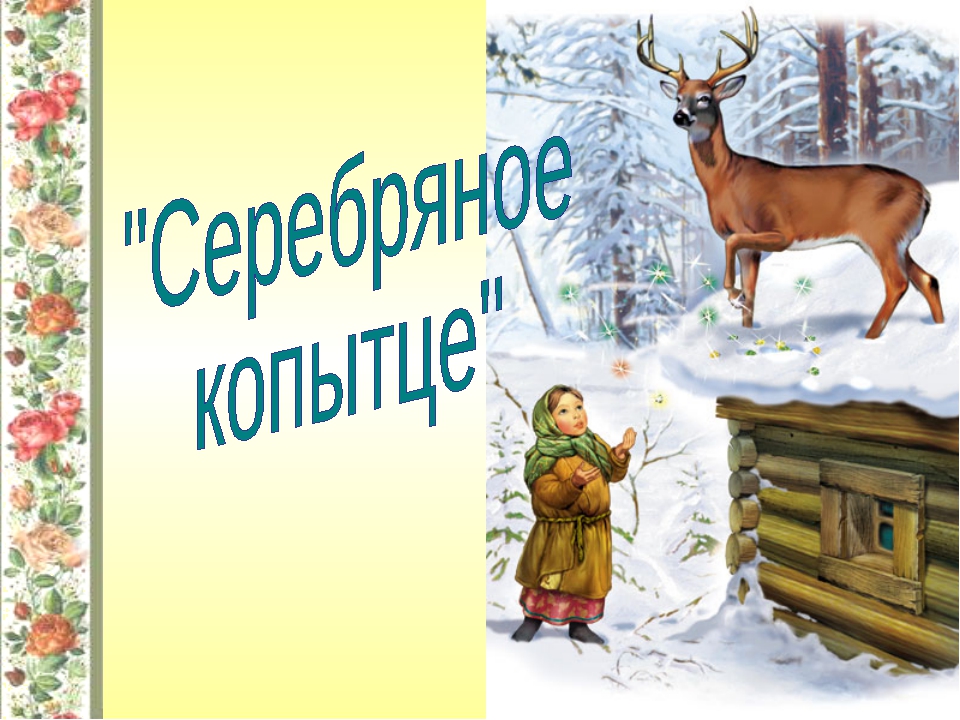 В предлагаемой логопедической тетради представлен комплекс практического материала по развитию и коррекции языковой системы у детей старшего дошкольного возраста на содержательном материале сказа П.П.Бажова  «Серебряное копытце».	Тетрадь состоит из пяти разделов:Развитие графомоторных навыков;Развитие психологической базы речи;Ориентировка в пространстве и на листе бумаги;Обогащение и активизация словарного запаса;Совершенствование грамматического строя речи.Каждый раздел является одним из составляющих элементов речевой системы. Игровые задания многоаспектны и, помимо основной цели, позволяют развить ряд важных речевых и познавательных навыков детей. Тетрадь может использоваться как в коррекционной, так и в пропедевтической работе с детьми.Павел Петрович Бажов родился на Урале. Он вырос, получил хорошее образование и стал сказочником. Основной темой его сказаний был быт и нравы родного Урала. Первая книга П.П.Бажова называлась «Малахитовая шкатулка».Одним из самых занимательных сказов, которые Бажов поместил в свою волшебную шкатулку, был «Серебряное копытце».	Произведение «Серебряное копытце» выполнено в жанре сказа. Сказ – это фольклорное повествование, написанное просто народным языком с использованием специфических оборотов устной речи. От сказки отличается правдивостью историй, присутствуют народные поверья и легенды. Здесь нет фантастических существ или волшебных предметов быта (например, Бабы Яги, скатерти-самобранки). 	Сказ «Серебряное копытце» был переведен на многие языки мира. Самоцветы, которые по народной легенде выбивал из земли волшебный козлик – это хризолиты. Зелеными камнями богат Урал. Обработанными хризолитами украшаются всевозможные ювелирные изделия – кольца, серьги, броши, заколки. 	Образ благородного оленя из сказа «Серебряное копытце» стал очень популярным. Герой и его имя широко используются в кинематографе, мультипликации, изобразительном искусстве. В сказе «Серебряное копытце» в образе волшебного козла выступает благородный олень.	Мораль сказа: милосердие, трудолюбие и скромность всегда вознаграждаются. Если у тебя доброе сердце, то чудеса с тобой непременно случатся и все или многое, что ты загадаешь, сбудется.Обогащение и актуализациясловарного запасаСтаринные слова и их значение:Байка – колыбельная песня с речитативом;Баской – красивый, пригожий;Балаган – временная, легкая, деревянная постройка;В леготку – легко, свободно, без труда;В нашем заводе – в наших лесах;Гинуть – погибнуть;Горюн – бедняк, который поведал горя;Душной – запах, идущий от животного;Запон, запончик – фартук, фартучек;Спортить – испортить;Спокой – покой;Совестить – стыдить, укорять;Несподручно – неудобно;Пожитки – домашние вещи;Похлебка – жидкая пища;Шибко – сильно;Удумать – придумать;Ужна – ужин.Даренка и Кокованя шли по лесу, в котором росли одни хвойные деревья.                   Назови их.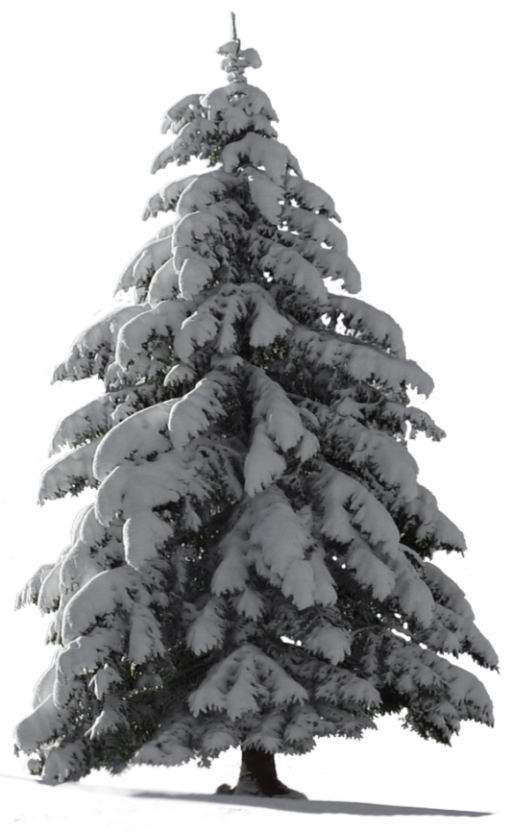 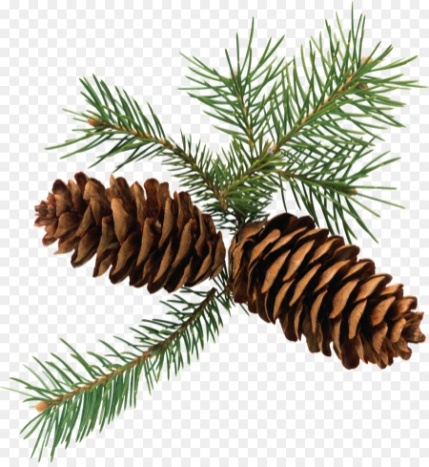 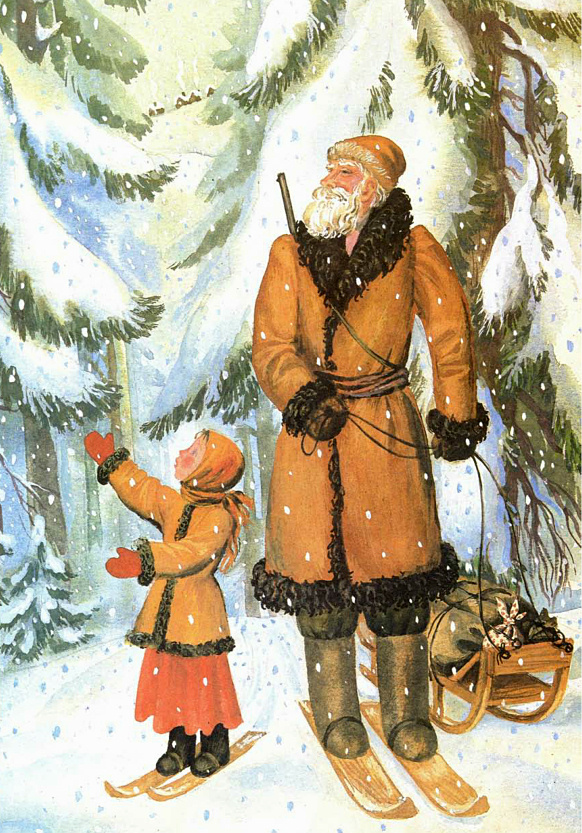 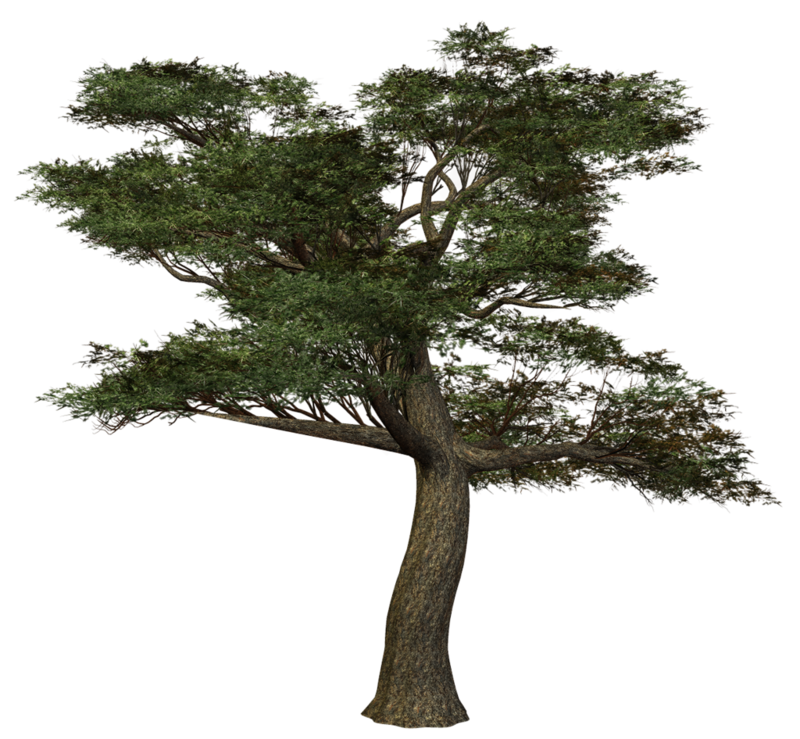 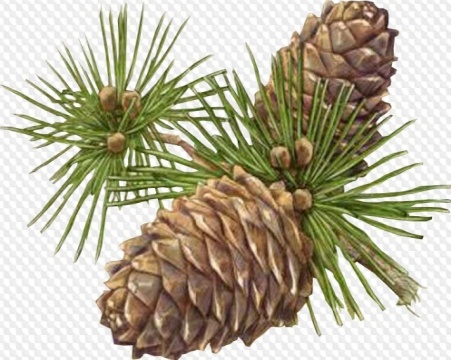 Разгадай кроссворд:Как назывались драгоценные камни?  (хризолиты)Как звали кошку, которая жила у девочки? (Муренка)Как звали девочку-сиротку, которую взял к себе жить дедушка? (Даренка)Кто написал сказ «Серебряное копытце»? (Бажов)Как  звали дедушку, который взял к себе жить девочку-сиротку? (Кокованя)Фамилия Даренки?  (Потопаева)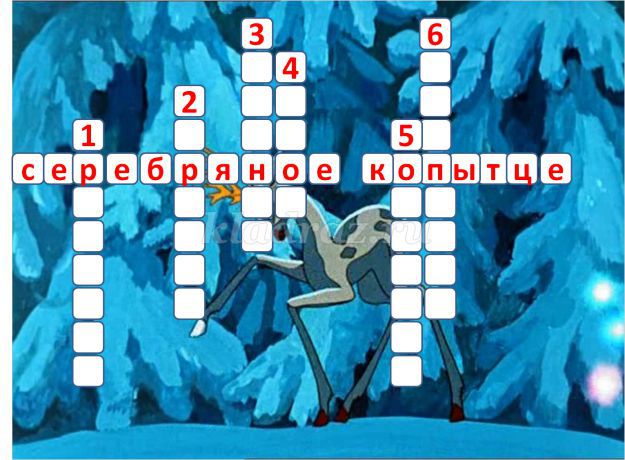 Развитие грамматического строя речиИгра «Большой-маленький». У дедушки узел, а у Даренки - … (узелок)У дедушки валенки – а у Даренки - … (валеночки)У дедушки рукавицы – а у Даренки - … (рукавички)У дедушки штаны – а у Даренки - … (штанишки)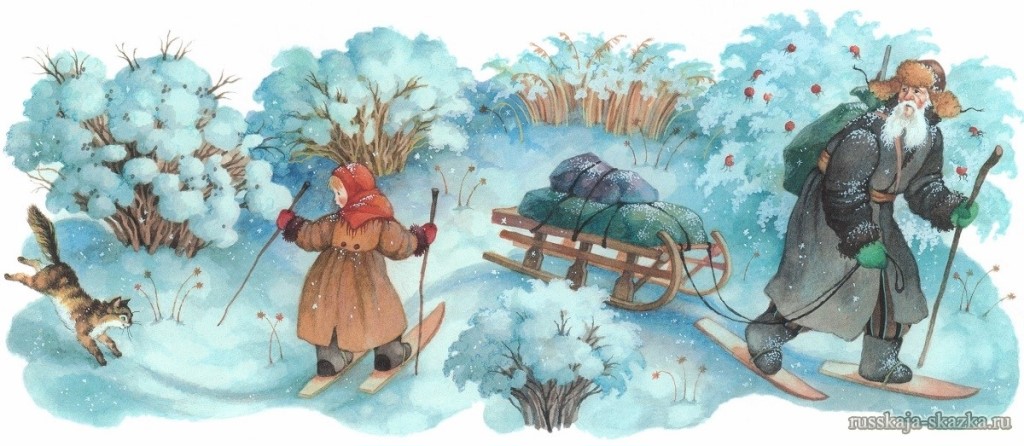 Даренка шла по лесу и считала хвойные деревья:         Одна елка, две елки, три …, четыре …, пять …;Одна сосна, две …, три …, четыре…, пять …;Один кедр, два …, три …, четыре …, пять … .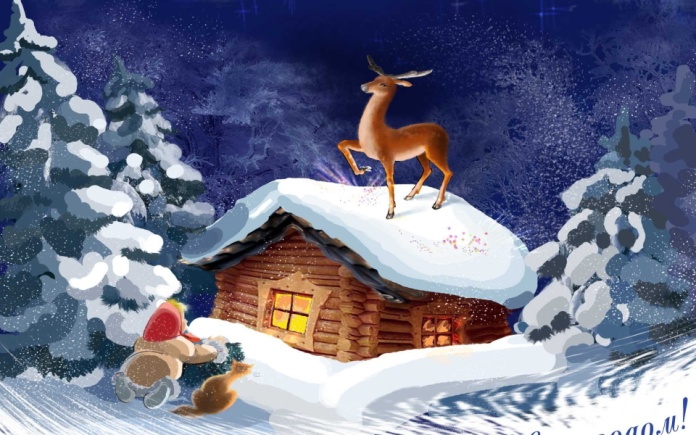 Развитие мелкой моторики,графомоторных навыковНарисуй козлику рожки на пять веточек.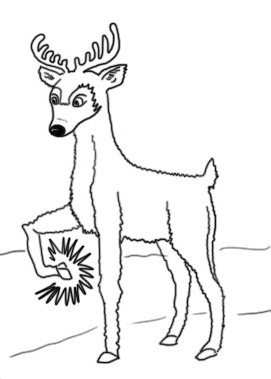 	«Помогите, помогите, до избушки проводите!»Помоги Даренке пройти до избушки, соединяя точки одна с другой.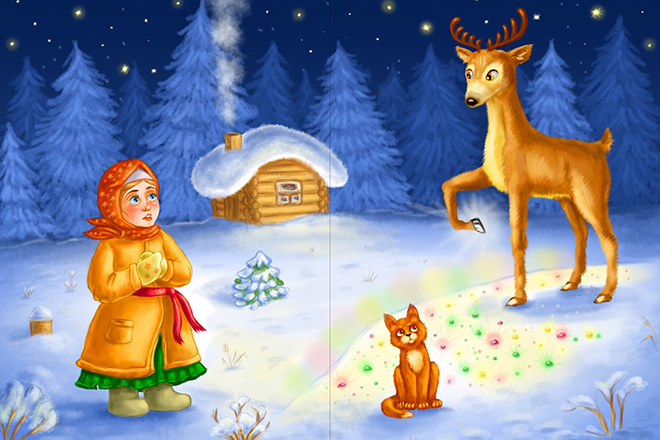 Сделай козлика из бумаги, используя технику оригами.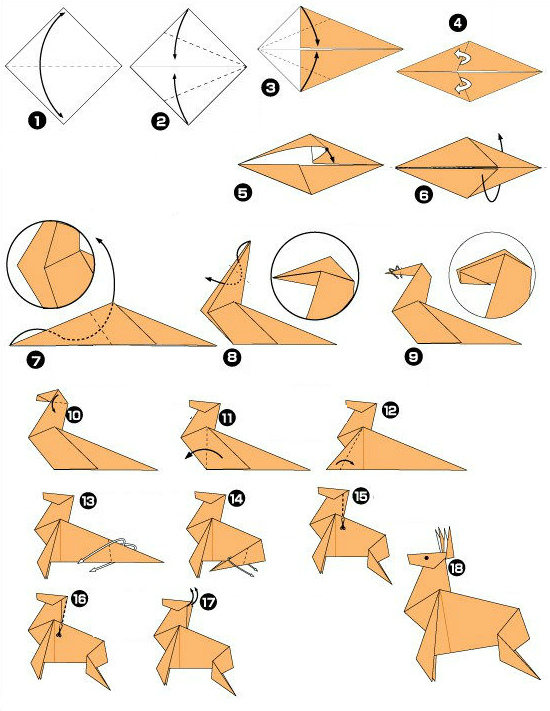  Сделай из счетных палочек такую же композицию.Ориентировка в пространстве«Тот козел особенный, у него на правой передней ноге серебряное копытце»Обведи ногу козлика, на которой у него серебряное копытце.Раскрась козлика.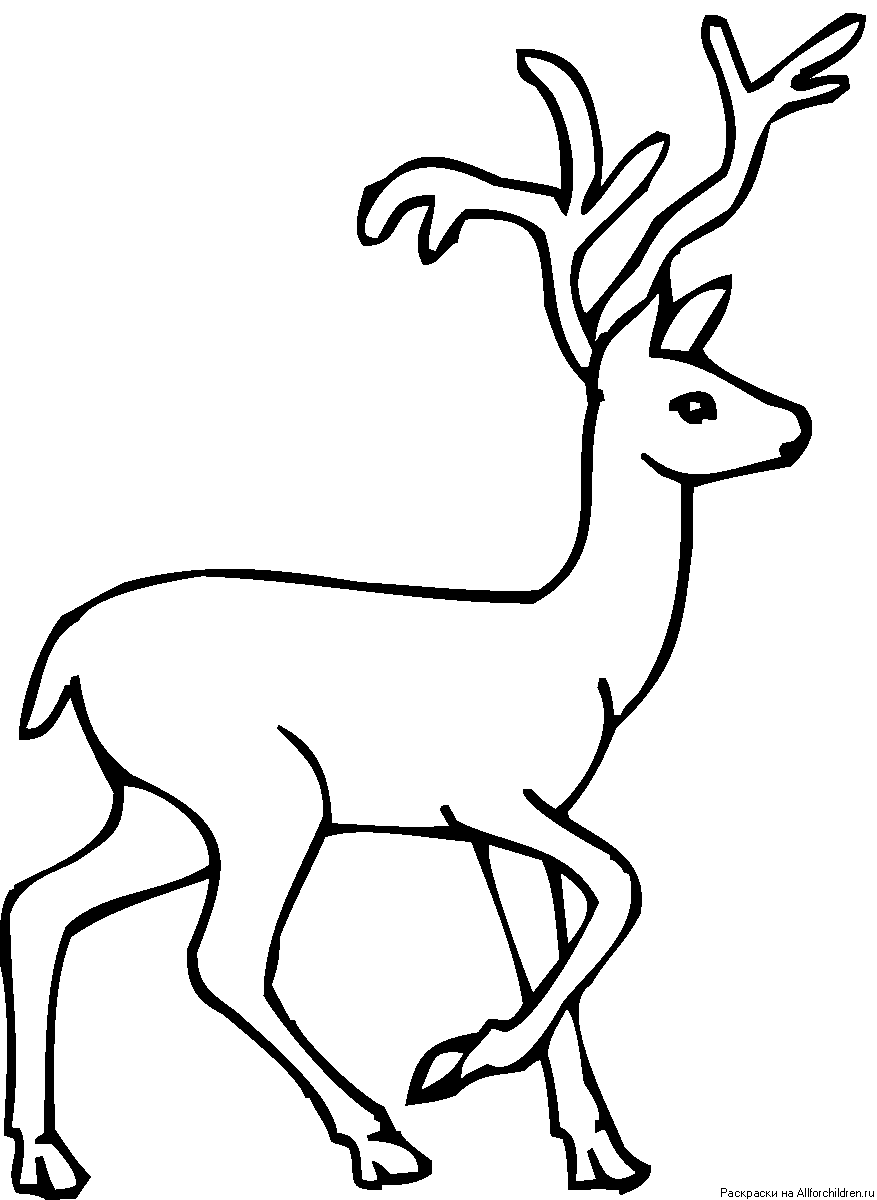 Нарисуй козлика, используя образец, расположенный слева.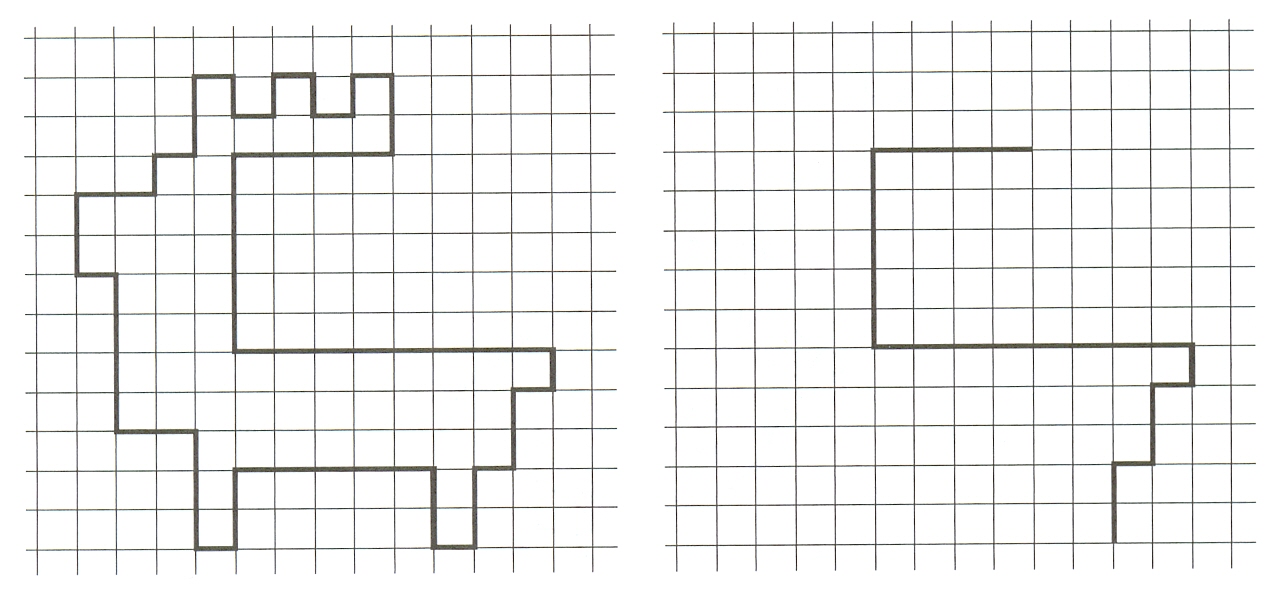 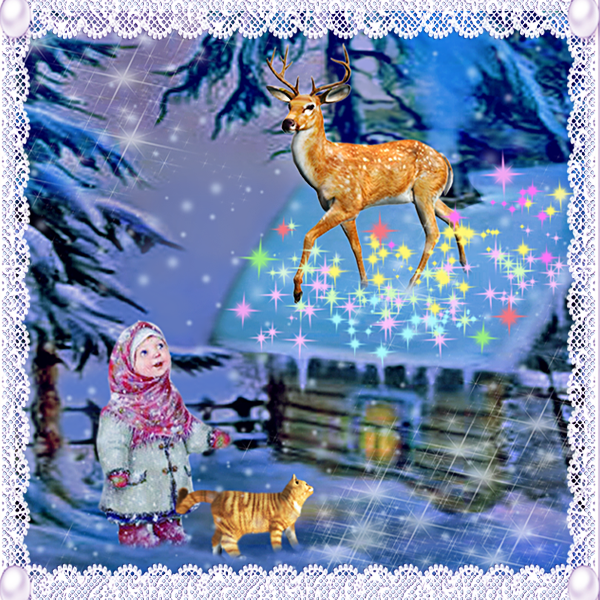 Развитие психологической базы речиРаскрась хризолиты правильно, в соответствии с образцом:большие – сиреневым , средние – зеленым, маленькие – голубым цветом.Угадай, какая картинка не относится к сказу П.П.Бажова«Серебряное копытце».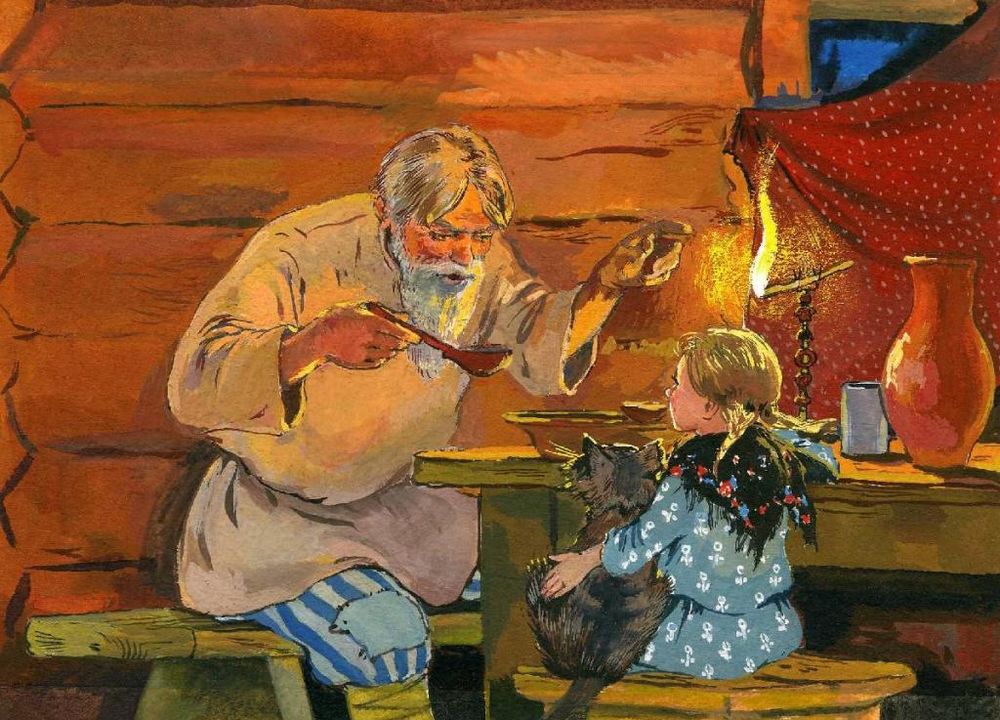 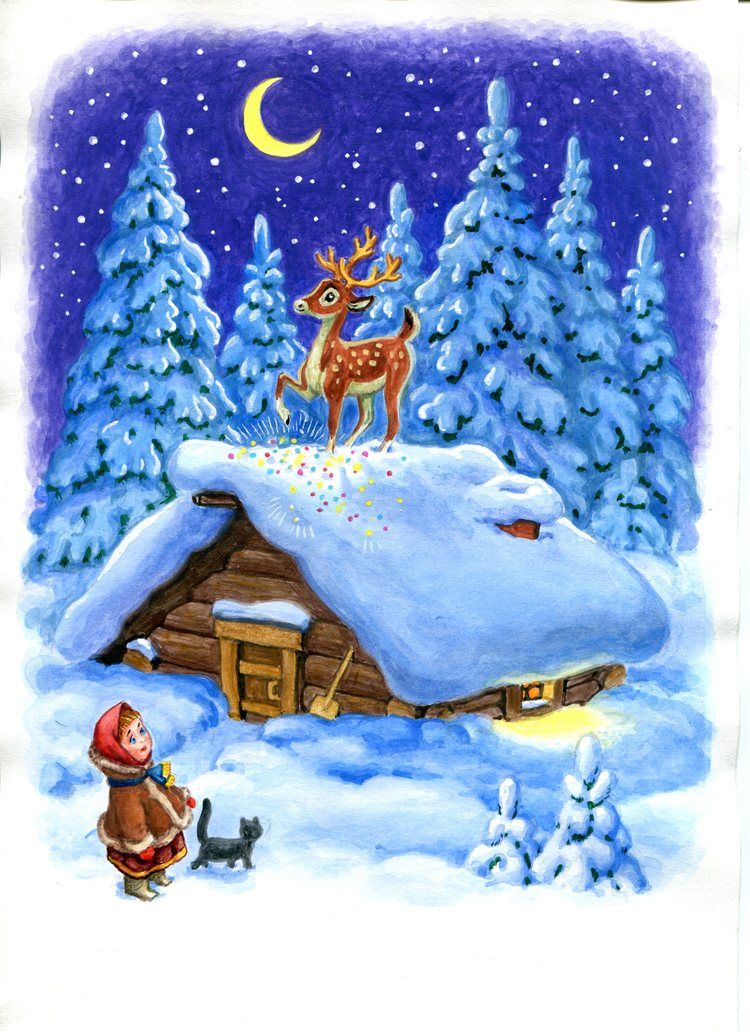 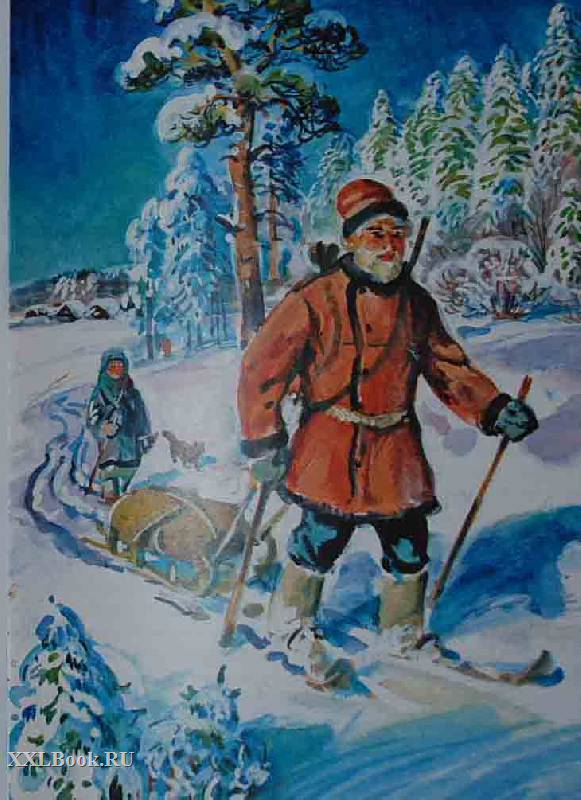 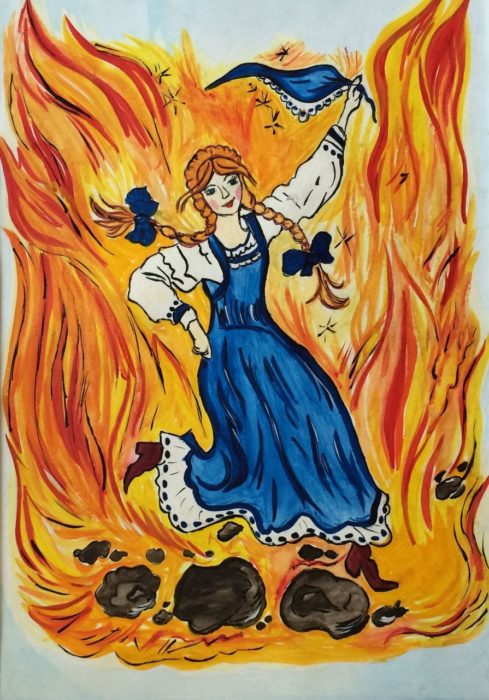 Верхняя Салда,МАДОУ № 5